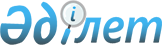 О мерах по реализации Закона Республики Казахстан от 20 июня 2017 года "О внесении изменений и дополнений в некоторые законодательные акты Республики Казахстан по вопросам социального обеспечения"Распоряжение Премьер-Министра Республики Казахстан от 14 июля 2017 года № 91-р.
      1. Утвердить прилагаемый перечень нормативных правовых актов, принятие которых необходимо в целях реализации Закона Республики Казахстан от 20 июня 2017 года "О внесении изменений и дополнений в некоторые законодательные акты Республики Казахстан по вопросам социального обеспечения" (далее - перечень).
      2. Государственным органам Республики Казахстан:
      1) разработать и в установленном порядке внести на утверждение в Правительство Республики Казахстан проект нормативного правового акта согласно перечню;
      2) принять соответствующие ведомственные нормативные правовые акты и проинформировать Правительство Республики Казахстан о принятых мерах.
      3. Внести в распоряжение Премьер-Министра Республики Казахстан от 12 августа 2015 года № 67-р "О мерах по реализации Закона Республики Казахстан от 2 августа 2015 года "О внесении изменений и дополнений в некоторые законодательные акты Республики Казахстан по вопросам пенсионного обеспечения" следующие изменения и дополнения:
      в перечне нормативных правовых актов, принятие которых необходимо в целях реализации Закона Республики Казахстан от 2 августа 2015 года "О внесении изменений и дополнений в некоторые законодательные акты Республики Казахстан по вопросам пенсионного обеспечения", утвержденном указанным распоряжением:
      строки, порядковые номера 4, 5, 12, 13, 15, 17, 19, 24 и 25, изложить в следующей редакции:
      "
      ";
      в примечании:
      в расшифровке аббревиатур:
      дополнить строками следующего содержания:
      "МТСЗН - Министерство труда и социальной защиты населения Республики Казахстан
      МИК - Министерство информации и коммуникаций Республики Казахстан". Перечень нормативных правовых актов, принятие которых необходимо в целях реализации Закона Республики Казахстан от 20 июня 2017 года "О внесении изменений и дополнений в некоторые законодательные акты Республики Казахстан по вопросам социального обеспечения"
      Примечание: расшифровка аббревиатур:
      МТСЗН - Министерство труда и социальной защиты населения Республики Казахстан
      НБ - Национальный Банк Республики Казахстан
      МИК - Министерство информации и коммуникаций Республики Казахстан
					© 2012. РГП на ПХВ «Институт законодательства и правовой информации Республики Казахстан» Министерства юстиции Республики Казахстан
				
4.
Об утверждении Правил и сроков исчисления (начисления) и перечисления обязательных пенсионных взносов работодателя в единый накопительный пенсионный фонд и взыскания по ним
постановление Правительства Республики Казахстан
МТСЗН,

НБ (по согласованию)
сентябрь 2019 года
Жакупова С.К.
5.
Об утверждении Правил определения размера и осуществления пенсионных выплат за счет обязательных пенсионных взносов работодателя из единого накопительного пенсионного фонда
постановление Правительства Республики Казахстан
МТСЗН, НБ (по согласованию)
сентябрь 2019 года
Жакупова С.К.
12.
Об утверждении Правил субсидирования обязательных пенсионных взносов работодателя получателям социальных выплат на случай потери дохода в связи с уходом за ребенком по достижении им возраста одного года из Государственного фонда социального страхования
приказ
МТСЗН,

МИК
сентябрь 2019 года
Жакупова С.К.
13.
Об утверждении Правил формирования баз данных физических лиц, за которых перечислены обязательные пенсионные взносы, обязательные пенсионные взносы работодателя, обязательные профессиональные пенсионные взносы, и единого списка получателей пенсионных выплат из единого накопительного пенсионного фонда
приказ
МТСЗН, МИК, НБ (по согласованию)
сентябрь 2019 года
Жакупова С.К.
15.
О внесении изменений и дополнений в некоторые приказы Министра финансов Республики Казахстан
приказ
МФ
сентябрь 2019 года
Баедилов К.Е.
17.
О внесении изменений и дополнений в некоторые приказы Министра национальной экономики Республики Казахстан
приказ
МНЭ
сентябрь 2019 года
Даленов Р. Е.
19.
О внесении изменений и дополнений в некоторые приказы председателя Комитета по статистике Министерства национальной экономики Республики Казахстан
приказ
МНЭ
сентябрь 2019 года
Даленов Р. Е.
24.
Об утверждении Правил учета и формирования условных пенсионных обязательств, формирования и использования резервных фондов, методики расчета и структуры резервных фондов
постановление правления Национального Банка Республики Казахстан
НБ (по согласованию)
сентябрь 2019 года
Галиева Д.Т.
25.
Об утверждении параметров, используемых для расчета размера пенсионных выплат за счет обязательных пенсионных взносов работодателя
постановление правления Национального Банка Республики Казахстан
НБ (по согласованию)
сентябрь 2019 года
Галиева Д.Т.
      Премьер-Министр 

Б. Сагинтаев
Утвержден
распоряжением Премьер-Министра
Республики Казахстан
от 14 июля 2017 года № 91-р
№

п/п

Наименование нормативного правового акта

Форма акта

Государственные органы, ответственные за исполнение

Срок исполнения

Лицо, ответственное за качество, своевременность разработки и внесения нормативных правовых актов

1

2

3

4

5

6

1.
О внесении изменений и дополнений в некоторые решения Правительства Республики Казахстан
постановление Правительства Республики Казахстан
МТСЗН, НБ (по согласованию)
август 2017 года
Жакупова С.К.
2.
О внесении изменений и дополнений в приказы Министра здравоохранения и социального развития Республики Казахстан от 14 апреля 2015 года № 223 "Об утверждении Правил предоставления государственной базовой пенсионной выплаты за счет бюджетных средств, а также назначения и осуществления пенсионных выплат, государственных базовых социальных пособий по инвалидности, по случаю потери кормильца и по возрасту, государственных специальных пособий из уполномоченной организации", от 3 мая 2015 года № 319 "О некоторых мерах по реализации Закона Республики Казахстан "О государственных пособиях семьям, имеющим детей"
приказ
МТСЗН, МИК
август 2017 года
Жакупова С.К.
3.
Об утверждении Правил формирования базы данных вкладчиков (получателей) по обязательным пенсионным взносам, обязательным профессиональным пенсионным взносами единого списка физических лиц, заключивших договор о пенсионном обеспечении за счет обязательных пенсионных взносов, обязательных профессиональных пенсионных взносов и Правил обмена информацией между информационными системами центрального исполнительного органа и единого накопительного пенсионного фонда о движениях по индивидуальным пенсионным счетам
приказ
МТСЗН, МИК, НБ (по согласованию)
август 2017 года
Жакупова С.К.